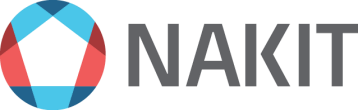 č. j.: 2021/270-3 NAKITDODATEK Č. 3KE SMLOUVĚ NA OPRAVY A PRÁCE NA TELEKOMUNIKAČNÍCH KABELECH MVNárodní agentura pro komunikační a informační technologie, s. p.se sídlem:	Kodaňská 1441/46, Vršovice, 101 00 Praha 10IČO:	04767543DIČ:	CZ04767543zastoupen:	xxxzapsán v obchodním rejstříku: Městského soudu v Praze, oddíl A, vložka 77322 bankovní spojení:	 xxxna straně jedné (dále jen „Objednatel“) aVegacom a.s.se sídlem:	Praha 4 – Lhotka, Novodvorská 1010/14, PSČ 142 01zastoupen:	xxx	 xxxIČO:	25788680DIČ:	xxxbankovní spojení:	xxxna straně druhé (dále jen „Dodavatel“)(Objednatel a	Dodavatel společně jako „Smluvní strany“ anebo jednotlivě též jako„Smluvní strana“)uzavírají níže uvedeného dne, měsíce a roku v souladu s čl. 12.6 smlouvy na opravy a práce na telekomunikačních kabelech MV (dále jen „Smlouva“) tento dodatek č. 3 ke Smlouvě (dále jen„Dodatek“) v následujícím znění:1Článek 1Úvodní ustanoveníSmluvní strany dne 30. 12. 2021 uzavřely Smlouvu, jejímž předmětem je zajištění oprav a prací na telekomunikačních kabelech MV dle specifikace uvedené v Příloze č. 1 Smlouvy a v příslušných ustanoveních Smlouvy. K této Smlouvě byl dne 19. 1. 2023 uzavřen Dodatek č. 1 a dne 4. 4. 2023 Dodatek č. 2.Článek 2 Předmět DodatkuS ohledem na znění čl. 3 odst. 3.6 Smlouvy, který obsahuje výhradu možné změny smlouvy spočívající v inflační doložce, a zároveň s ohledem na to, že míra inflace podle oficiálních údajů Českého statistického úřadu v rámci indexu spotřebitelských cen dosáhla alespoň 3,5 % (ať již kladné či záporné) změny cen celkem v součtu za první a druhé kalendářní čtvrtletí roku 2023, tj. za dvě po sobě jdoucí kalendářní čtvrtletí, se Smluvní strany dohodly na navýšení jednotkových cen prací uvedených mimo část pod označením Zemní práce v tabulkách B, C a D/jednotlivé listy Přílohy č. 1 Smlouvy, a to o procento odpovídající míře inflace ve výši 7,2 %.Aktualizovaná Příloha č. 1 Smlouvy – Výkaz výměr pro opravy a práce na kabelech (položkový ceník), tj. Příloha č. 1 s navýšenými cenami prací a materiálu, tvoří Přílohu č. 1 tohoto Dodatku.;Článek 3Závěrečná ustanovení	Tento Dodatek nabývá platnosti dnem jeho podpisu oběma Smluvními stranami a účinnosti dnem jeho zveřejnění v registru smluv v souladu se zák. č. 340/2015 Sb., o zvláštních podmínkách účinnosti některých smluv, uveřejňování těchto smluv a o registru smluv. Tento Dodatek je nedílnou součástí Smlouvy.Tento Dodatek je vyhotoven elektronicky a podepsaný oprávněnými osobami nebo zástupci obou Smluvních stran zaručeným elektronickým podpisem. Smluvní strany shodně prohlašují, že si Dodatek Smlouvy před jeho podpisem přečetly a že byl uzavřen po vzájemném projednání podle jejich pravé a svobodné vůle, určitě, vážně a srozumitelně, a že se dohodly na celém jeho obsahu, což stvrzují svými podpisy.Nedílnou součástí Dodatku je tato příloha:Příloha č. 1: Výkaz výměr pro opravy a práce na kabelech (položkový ceník).2V Praze dne ..........................	V Praze dne ..........................Za Objednatele:	Za Dodavatele:............................................................xxxNárodní agenturapro komunikační a informačnítechnologie, s.p...................xxxpředseda představenstva..............................................................xxxčlen představenstvaVegacom3Příloha č. 1: Výkaz výměr pro opravy a práce na kabelech (položkový ceník)10Kabel TCKQYPYKabel TCKQYPYKabel TCKQYPYKabel TCKQYPYKabel TCKQYPYKabel TCKQYPYKabel TCKQYPYKabel TCKQYPY50 XN 0,8 Cu50 XN 0,8 Cu100 XN 0,8 Cu100 XN 0,8 Cu200 XN 0,8 Cu200 XN 0,8 Cu300 XN 0,8 Cu300 XN 0,8 CunetlakovanýtlakovanýnetlakovanýtlakovanýnetlakovanýtlakovanýnetlakovanýtlakovanýA) Zemní prácem.j.cena bezDPH (Kč)cena bezDPH (Kč)cena bezDPH (Kč)cena bezDPH (Kč)cena bezDPH (Kč)cena bezDPH (Kč)cena bezDPH (Kč)cena bez DPH(Kč)1.Kabelová rýha v chodníku - litý astalt - 35/50-70Kč/m882,64882,64882,64882,64882,64882,64882,64882,642.Kabelová rýha v chodníku - mozaika - 35/50-70Kč/m1 180,611 180,611 180,611 180,611 180,611 180,611 180,611 180,613.Kabelová rýha v chodníku - zámková dlažba - 35/50-70Kč/m663,39663,39663,39663,39663,39663,39663,39663,394.Kabelová rýha v travnaté ploše - 35/50-70Kč/m320,45320,45320,45320,45320,45320,45320,45320,455.Kabelová rýha ve vozovce - litý asfalt - 50/130Kč/m5 307,115 307,115 307,115 307,115 307,115 307,115 307,115 307,116.Kabelová rýha ve vozovce - kostky - 50/130Kč/m4 857,364 857,364 857,364 857,364 857,364 857,364 857,364 857,367.Jáma pro spojku v chodníku - litý asfaltKč/ks477,86477,86477,86477,86477,86477,86477,86477,868.Jáma pro spojku v chodníku - mozaikaKč/ks449,76449,76449,76449,76449,76449,76449,76449,769.Jáma pro spojku v chodníku - zámková dlažbaKč/ks393,54393,54393,54393,54393,54393,54393,54393,5410.Jáma pro spojku v travnaté plošeKč/ks314,83314,83314,83314,83314,83314,83314,83314,8311.Rekonstrukce kabelového ložeKč/m56,2256,2256,2256,2256,2256,2256,2256,2212.Pokládka krycí deskyKč/m17,9917,9917,9917,9917,9917,9917,9917,9913.Pokládka výstražné fólieKč/m3,373,373,373,373,373,373,373,3714.Odvoz zeminy na skládku do 20 kmKč/m31 603,381 603,381 603,381 603,381 603,381 603,381 603,381 603,38B) Montážní prácem.j.1.Vytýčení trasy kabelového vedeníKč/m12,3712,3712,3712,3712,3712,3712,3712,372.Zaměření místa kabelové závadyKč/závada2 303,672 303,672 303,672 303,672 303,672 303,672 303,672 303,673.Montáž okna na kabeluKč/okno433,02433,02433,02433,02433,02433,02433,02433,024.Doměření kabelové závady z oknaKč/závada618,60618,60618,60618,60618,60618,60618,60618,605.Odstranění úložného kabeluKč/m18,5618,5618,5618,5618,5618,5618,5618,566.Pokládka úložného kabeluKč/m43,3043,3043,3043,3043,3043,3043,3043,307.Vytažení závlačného kabelu z kabelovoduKč/m49,4949,4949,4949,4949,4949,4949,4949,498.Zatažení závlačného kabelu do kabelovoduKč/m80,4280,4280,4280,4280,4280,4280,4280,429.Vytažení kabelu z chráničkyKč/m30,9330,9330,9330,9330,9330,9330,9330,9310.Zatažení kabelu do chráničkyKč/m49,4949,4949,4949,4949,4949,4949,4949,4911.Montáž čtyřky ve spojce bez číslováníKč/čtyřka185,58185,58185,58185,58185,58185,58185,58185,5812.Montáž čtyřky ve spojce s jednostranným číslovánímKč/čtyřka24,7424,7424,7424,7424,7424,7424,7424,7413.Montáž čtyřky ve spojce s oboustranným číslovánímKč/čtyřka30,9330,9330,9330,9330,9330,9330,9330,9314.Montáž čtyřky ve spojce za provozuKč/čtyřka80,4280,4280,4280,4280,4280,4280,4280,4215.Montáž spojky na kabeluKč/spojka1 732,081 732,081 732,081 732,081 732,081 732,081 732,081 732,0816.Montáž dělící spojky na kabeluKč/spojka1 917,661 917,661 917,661 917,661 917,661 917,661 917,661 917,6617.Montáž připojení POK ke kabelu (v kabelovně)Kč/připojení989,76989,76989,76989,76989,76989,76989,76989,7618.Zhotovení tlakové zátkyKč/zátka1 855,801 855,801 855,801 855,801 855,801 855,801 855,801 855,8019.Montáž na konstrukci a zapojení závěru ZAU 200Kč/ks1 113,481 113,481 113,481 113,481 113,481 113,481 113,481 113,4820.Měření čtyřky stejnosměrné - před opravou nebo přepojenímKč/čtyřka37,1237,1237,1237,1237,1237,1237,1237,1221.Měření čtyřky stejnosměrné - po opravě nebo přepojeníKč/čtyřka37,1237,1237,1237,1237,1237,1237,1237,1222.Měření čtyřky střídavé - po opravě nebo přepojeníKč/čtyřka61,8661,8661,8661,8661,8661,8661,8661,86C) Materiálm.j.1.KabelKč/m1 181,181 181,182 425,412 425,414 195,594 195,595 211,085 211,082.Spojka kabelová (celková cena)Kč/ks2 123,293 700,232 123,293 700,232 123,293 700,233 348,455 012,263.Dělící spojka 1: 2 (celková cena)Kč/ks2 302,063 879,002 302,063 879,002 302,063 879,003 739,365 406,764.Montážní (spojovací) materiál pro jednu čtyřkuKč/čtyřka6,266,266,266,266,266,266,266,265.Bandáž vysušenáKč/ks66,1666,1666,1666,1666,1666,1666,1666,166.SilikagelKč/ks60,4760,4760,4760,4760,4760,4760,4760,477.Izolační lepící páskaKč/ks42,6812,8142,6812,8142,6812,8142,6812,818.Materál na zhotovení tlakové zátkyKč/zátka3 859,293 859,293 859,293 859,293 859,293 859,293 859,293 859,299.Deska krycí plastová 300x1000 mmKč/ks35,5735,5735,5735,5735,5735,5735,5735,5710.Fólie výstražná oranžová š. 330 mmKč/m3,563,563,563,563,563,563,563,5611.Označník kabelovýKč/ks2 532,552 532,552 532,552 532,552 532,552 532,552 532,552 532,5512.Materiál pro připojení POK ke kabeluKč/připojení284,56284,56284,56284,56284,56284,56284,56284,5613.Závěr ZAU 200Kč/ks2 134,172 134,172 134,172 134,172 134,172 134,172 134,172 134,1714.Chránička - trubka NOVOTUB 110/94 mmKč/m199,19199,19199,19199,19199,19199,19199,19199,1915.Spojka trubky NOVOTUB 110 mmKč/ks449,60449,60449,60449,60449,60449,60449,60449,60D) Ostatní prácem.j.1.Vstup do kabelové komoryKč/komora618,60618,60618,60618,60618,60618,60618,60618,602.Vyhotovení dokumentace skutečného provedeníKč/vyhotovení2 783,702 783,702 783,702 783,702 783,702 783,702 783,702 783,703.Vyhotovení geodetického zaměření po opravěKč/vyhotovení5 567,405 567,405 567,405 567,405 567,405 567,405 567,405 567,404.Zajištění dočasného dopravního značení (osazení na 3 dny)Kč/zajištění105 161,96105 161,96105 161,96105 161,96105 161,96105 161,96105 161,96105 161,96Kabel TCKQYKabel TCKQYKabel TCKQYKabel TCKQYKabel TCKQYKabel TCKQYKabel TCKQYKabel TCKQY50 XN 0,8 Cu50 XN 0,8 Cu100 XN 0,8 Cu100 XN 0,8 Cu200 XN 0,8 Cu200 XN 0,8 Cu300 XN 0,8 Cu300 XN 0,8 CunetlakovanýtlakovanýnetlakovanýtlakovanýnetlakovanýtlakovanýnetlakovanýtlakovanýA) Zemní prácem.j.cena bezDPH (Kč)cena bez DPH(Kč)cena bezDPH (Kč)cena bezDPH (Kč)cena bezDPH (Kč)cena bezDPH (Kč)cena bezDPH (Kč)cena bezDPH (Kč)1.Kabelová rýha v chodníku - litý astalt - 35/50-70Kč/m882,64882,64882,64882,64882,64882,64882,64882,642.Kabelová rýha v chodníku - mozaika - 35/50-70Kč/m1 180,611 180,611 180,611 180,611 180,611 180,611 180,611 180,613.Kabelová rýha v chodníku - zámková dlažba - 35/50-70Kč/m663,39663,39663,39663,39663,39663,39663,39663,394.Kabelová rýha v travnaté ploše - 35/50-70Kč/m320,45320,45320,45320,45320,45320,45320,45320,455.Kabelová rýha ve vozovce - litý asfalt - 50/130Kč/m5 307,115 307,115 307,115 307,115 307,115 307,115 307,115 307,116.Kabelová rýha ve vozovce - kostky - 50/130Kč/m4 857,364 857,364 857,364 857,364 857,364 857,364 857,364 857,367.Jáma pro spojku v chodníku - litý asfaltKč/ks477,86477,86477,86477,86477,86477,86477,86477,868.Jáma pro spojku v chodníku - mozaikaKč/ks449,76449,76449,76449,76449,76449,76449,76449,769.Jáma pro spojku v chodníku - zámková dlažbaKč/ks393,54393,54393,54393,54393,54393,54393,54393,5410.Jáma pro spojku v travnaté plošeKč/ks314,83314,83314,83314,83314,83314,83314,83314,8311.Rekonstrukce kabelového ložeKč/m56,2256,2256,2256,2256,2256,2256,2256,2212.Pokládka krycí deskyKč/m17,9917,9917,9917,9917,9917,9917,9917,9913.Pokládka výstražné fólieKč/m3,373,373,373,373,373,373,373,3714.Odvoz zeminy na skládku do 20 kmKč/m31 603,381 603,381 603,381 603,381 603,381 603,381 603,381 603,38B) Montážní prácem.j.1.Vytýčení trasy kabelového vedeníKč/m12,3712,3712,3712,3712,3712,3712,3712,372.Zaměření místa kabelové závadyKč/závada2 303,672 303,672 303,672 303,672 303,672 303,672 303,672 303,673.Montáž okna na kabeluKč/okno433,02433,02433,02433,02433,02433,02433,02433,024.Doměření kabelové závady z oknaKč/závada618,60618,60618,60618,60618,60618,60618,60618,605.Odstranění úložného kabeluKč/m18,5618,5618,5618,5618,5618,5618,5618,566.Pokládka úložného kabeluKč/m43,3043,3043,3043,3043,3043,3043,3043,307.Vytažení závlačného kabelu z kabelovoduKč/m49,4949,4949,4949,4949,4949,4949,4949,498.Zatažení závlačného kabelu do kabelovoduKč/m80,4280,4280,4280,4280,4280,4280,4280,429.Vytažení kabelu z chráničkyKč/m30,9330,9330,9330,9330,9330,9330,9330,9310.Zatažení kabelu do chráničkyKč/m49,4949,4949,4949,4949,4949,4949,4949,4911.Montáž čtyřky ve spojce bez číslováníKč/čtyřka185,58185,58185,58185,58185,58185,58185,58185,5812.Montáž čtyřky ve spojce s jednostranným číslovánímKč/čtyřka24,7424,7424,7424,7424,7424,7424,7424,7413.Montáž čtyřky ve spojce s oboustranným číslovánímKč/čtyřka30,9330,9330,9330,9330,9330,9330,9330,9314.Montáž čtyřky ve spojce za provozuKč/čtyřka80,4280,4280,4280,4280,4280,4280,4280,4215.Montáž spojky na kabeluKč/spojka1 732,081 732,081 732,081 732,081 732,081 732,081 732,081 732,0816.Montáž dělící spojky na kabeluKč/spojka1 917,661 917,661 917,661 917,661 917,661 917,661 917,661 917,6617.Montáž připojení POK ke kabelu (v kabelovně)Kč/připojení989,76989,76989,76989,76989,76989,76989,76989,7618.Zhotovení tlakové zátkyKč/zátka1 855,801 855,801 855,801 855,801 855,801 855,801 855,801 855,8019.Montáž na konstrukci a zapojení závěru ZAU 200Kč/ks1 113,481 113,481 113,481 113,481 113,481 113,481 113,481 113,4820.Měření čtyřky stejnosměrné - před opravou nebo přepojenímKč/čtyřka37,1237,1237,1237,1237,1237,1237,1237,1221.Měření čtyřky stejnosměrné - po opravě nebo přepojeníKč/čtyřka37,1237,1237,1237,1237,1237,1237,1237,1222.Měření čtyřky střídavé - po opravě nebo přepojeníKč/čtyřka61,8661,8661,8661,8661,8661,8661,8661,86C) Materiálm.j.1.KabelKč/m1 011,481 011,482 235,622 235,623 474,063 474,064 489,554 489,552.Spojka kabelová (celková cena)Kč/ks2 123,293 700,233 348,455 012,263 348,455 012,263 348,455 012,263.Dělící spojka 1: 2 (celková cena)Kč/ks2 302,063 879,003 739,365 406,763 739,365 406,763 739,365 406,764.Montážní (spojovací) materiál pro jednu čtyřkuKč/čtyřka6,266,266,266,266,266,266,266,265.Bandáž vysušenáKč/ks66,1666,1666,1666,1666,1666,1666,1666,166.SilikagelKč/ks60,4760,4760,4760,4760,4760,4760,4760,477.Izolační lepící páskaKč/ks42,6812,8142,6812,8142,6812,8142,6812,818.Materál na zhotovení tlakové zátkyKč/zátka3 859,293 859,293 859,293 859,293 859,293 859,293 859,293 859,299.Deska krycí plastová 300x1000 mmKč/ks35,5735,5735,5735,5735,5735,5735,5735,5710.Fólie výstražná oranžová š. 330 mmKč/m3,563,563,563,563,563,563,563,5611.Označník kabelovýKč/ks2 532,552 532,552 532,552 532,552 532,552 532,552 532,552 532,5512.Materiál pro připojení POK ke kabeluKč/připojení284,56284,56284,56284,56284,56284,56284,56284,5613.Závěr ZAU 200Kč/ks2 134,172 134,172 134,172 134,172 134,172 134,172 134,172 134,1714.Chránička - trubka NOVOTUB 110/94 mmKč/m199,19199,19199,19199,19199,19199,19199,19199,1915.Spojka trubky NOVOTUB 110 mmKč/ks449,60449,60449,60449,60449,60449,60449,60449,60D) Ostatní prácem.j.1.Vstup do kabelové komoryKč/komora618,60618,60618,60618,60618,60618,60618,60618,602.Vyhotovení dokumentace skutečného provedeníKč/vyhotovení2 783,702 783,702 783,702 783,702 783,702 783,702 783,702 783,703.Vyhotovení geodetického zaměření po opravěKč/vyhotovení5 567,405 567,405 567,405 567,405 567,405 567,405 567,405 567,404.Zajištění dočasného dopravního značení (osazení na 3 dny)Kč/zajištění105 161,96105 161,96105 161,96105 161,96105 161,96105 161,96105 161,96105 161,96Kabel TCEPKPFLEKabel TCEPKPFLEKabel TCEPKPFLEKabel TCEPKPFLEKabel TCEPKPFLEKabel TCEPKPFLE50 XN 0,8 Cu50 XN 0,8 Cu100 XN 0,8 Cu100 XN 0,8 Cu150 XN 0,8 Cu150 XN 0,8 CunetlakovanýtlakovanýnetlakovanýtlakovanýnetlakovanýtlakovanýA) Zemní prácem.j.cena bezcena bezcena bezcena bezcena bezcena bezA) Zemní prácem.j.DPH (Kč)DPH (Kč)DPH (Kč)DPH (Kč)DPH (Kč)DPH (Kč)1.Kabelová rýha v chodníku - litý astalt - 35/50-70Kč/m882,64882,64882,642.Kabelová rýha v chodníku - mozaika - 35/50-70Kč/m1 180,611 180,611 180,613.Kabelová rýha v chodníku - zámková dlažba - 35/50-70Kč/m663,39663,39663,394.Kabelová rýha v travnaté ploše - 35/50-70Kč/m320,45320,45320,455.Kabelová rýha ve vozovce - litý asfalt - 50/130Kč/m5 307,115 307,115 307,116.Kabelová rýha ve vozovce - kostky - 50/130Kč/m4 857,364 857,364 857,367.Jáma pro spojku v chodníku - litý asfaltKč/ks477,86477,86477,868.Jáma pro spojku v chodníku - mozaikaKč/ks449,76449,76449,769.Jáma pro spojku v chodníku - zámková dlažbaKč/ks393,54393,54393,5410.Jáma pro spojku v travnaté plošeKč/ks314,83314,83314,8311.Rekonstrukce kabelového ložeKč/m56,2256,2256,2212.Pokládka krycí deskyKč/m17,9917,9917,9913.Pokládka výstražné fólieKč/m3,373,373,3714.Odvoz zeminy na skládku do 20 kmKč/m31 603,381 603,381 603,38B) Montážní prácem.j.1.Vytýčení trasy kabelového vedeníKč/m12,3712,3712,372.Zaměření místa kabelové závadyKč/závada2 303,672 303,672 303,673.Montáž okna na kabeluKč/okno433,02433,02433,024.Doměření kabelové závady z oknaKč/závada618,60618,60618,605.Odstranění úložného kabeluKč/m18,5618,5618,566.Pokládka úložného kabeluKč/m43,3043,3043,307.Vytažení závlačného kabelu z kabelovoduKč/m49,4949,4949,498.Zatažení závlačného kabelu do kabelovoduKč/m80,4280,4280,429.Vytažení kabelu z chráničkyKč/m30,9330,9330,9310.Zatažení kabelu do chráničkyKč/m49,4949,4949,4911.Montáž čtyřky ve spojce bez číslováníKč/čtyřka185,58185,58185,5812.Montáž čtyřky ve spojce s jednostranným číslovánímKč/čtyřka24,7424,7424,7413.Montáž čtyřky ve spojce s oboustranným číslovánímKč/čtyřka30,9330,9330,9314.Montáž čtyřky ve spojce za provozuKč/čtyřka80,4280,4280,4215.Montáž spojky na kabeluKč/spojka1 732,081 732,081 732,0816.Montáž dělící spojky na kabeluKč/spojka1 917,661 917,661 917,6617.Montáž připojení POK ke kabelu (v kabelovně)Kč/připojení989,76989,76989,7618.Zhotovení tlakové zátkyKč/zátka1 855,801 855,801 855,8019.Montáž na konstrukci a zapojení závěru ZAU 200Kč/ks1 113,481 113,481 113,4820.Měření čtyřky stejnosměrné - před opravou nebo přepojenímKč/čtyřka37,1237,1237,1221.Měření čtyřky stejnosměrné - po opravě nebo přepojeníKč/čtyřka61,8661,8661,8622.Měření čtyřky střídavé - po opravě nebo přepojeníKč/čtyřka37,1237,1237,12C) Materiálm.j.1.KabelKč/m456,23916,451 371,592.Spojka kabelová (celková cena)Kč/ks1 206,131 721,251 721,253.Dělící spojka 1: 2 (celková cena)Kč/ks1 384,902 112,162 112,164.Montážní (spojovací) materiál pro jednu čtyřkuKč/čtyřka6,266,266,265.Bandáž vysušenáKč/ks66,1666,1666,166.SilikagelKč/ks60,4760,4760,477.Izolační lepící páskaKč/ks42,6842,6842,688.Materál na zhotovení tlakové zátkyKč/zátka3 859,293 859,293 859,299.Deska krycí plastová 300x1000 mmKč/ks35,5735,5735,5710.Fólie výstražná oranžová š. 330 mmKč/m3,563,563,5611.Označník kabelovýKč/ks2 532,552 532,552 532,5512.Materiál pro připojení POK ke kabeluKč/připojení284,56284,56284,5613.Závěr ZAU 200Kč/ks2 134,172 134,172 134,1714.Chránička - trubka NOVOTUB 110/94 mmKč/m199,19199,19199,1915.Spojka trubky NOVOTUB 110 mmKč/ks449,60449,60449,60D) Ostatní prácem.j.1.Vstup do kabelové komoryKč/komora618,60618,600,00618,602.Vyhotovení dokumentace skutečného provedeníKč/vyhotovení2 783,702 783,700,002 783,703.Vyhotovení geodetického zaměření po opravěKč/vyhotovení5 567,405 567,400,005 567,404.Zajištění dočasného dopravního značení (osazení na 3 dny)Kč/zajištění105 161,96105 161,960,00105 161,96Kabel TCEKEKabel TCEKEKabel TCEKEKabel TCEKEKabel TCEKEKabel TCEKE50 XN 0,8 Cu50 XN 0,8 Cu100 XN 0,8 Cu100 XN 0,8 Cu150 XN 0,8 Cu150 XN 0,8 CunetlakovanýtlakovanýnetlakovanýtlakovanýnetlakovanýtlakovanýA) Zemní prácem.j.cena bezDPH (Kč)cena bezDPH (Kč)cena bezDPH (Kč)cena bezDPH (Kč)cena bezDPH (Kč)cena bezDPH (Kč)1.Kabelová rýha v chodníku - litý astalt - 35/50-70Kč/m882,64882,64882,642.Kabelová rýha v chodníku - mozaika - 35/50-70Kč/m1 180,611 180,611 180,613.Kabelová rýha v chodníku - zámková dlažba - 35/50-70Kč/m663,39663,39663,394.Kabelová rýha v travnaté ploše - 35/50-70Kč/m320,45320,45320,455.Kabelová rýha ve vozovce - litý asfalt - 50/130Kč/m5 307,115 307,115 307,116.Kabelová rýha ve vozovce - kostky - 50/130Kč/m4 857,364 857,364 857,367.Jáma pro spojku v chodníku - litý asfaltKč/ks477,86477,86477,868.Jáma pro spojku v chodníku - mozaikaKč/ks449,76449,76449,769.Jáma pro spojku v chodníku - zámková dlažbaKč/ks393,54393,54393,5410.Jáma pro spojku v travnaté plošeKč/ks314,83314,83314,8311.Rekonstrukce kabelového ložeKč/m56,2256,2256,2212.Pokládka krycí deskyKč/m17,9917,9917,9913.Pokládka výstražné fólieKč/m3,373,373,3714.Odvoz zeminy na skládku do 20 kmKč/m31 603,381 603,381 603,38B) Montážní prácem.j.1.Vytýčení trasy kabelového vedeníKč/m12,3712,3712,372.Zaměření místa kabelové závadyKč/závada2 303,672 303,672 303,673.Montáž okna na kabeluKč/okno433,02433,02433,024.Doměření kabelové závady z oknaKč/závada618,60618,60618,605.Odstranění úložného kabeluKč/m18,5618,5618,566.Pokládka úložného kabeluKč/m43,3043,3043,307.Vytažení závlačného kabelu z kabelovoduKč/m49,4949,4949,498.Zatažení závlačného kabelu do kabelovoduKč/m80,4280,4280,429.Vytažení kabelu z chráničkyKč/m30,9330,9330,9310.Zatažení kabelu do chráničkyKč/m49,4949,4949,4911.Montáž čtyřky ve spojce bez číslováníKč/čtyřka185,58185,58185,5812.Montáž čtyřky ve spojce s jednostranným číslovánímKč/čtyřka24,7424,7424,7413.Montáž čtyřky ve spojce s oboustranným číslovánímKč/čtyřka30,9330,9330,9314.Montáž čtyřky ve spojce za provozuKč/čtyřka80,4280,4280,4215.Montáž spojky na kabeluKč/spojka1 732,081 732,081 732,0816.Montáž dělící spojky na kabeluKč/spojka1 917,661 917,661 917,6617.Montáž připojení POK ke kabelu (v kabelovně)Kč/připojení989,76989,76989,7618.Zhotovení tlakové zátkyKč/zátka1 855,801 855,801 855,8019.Montáž na konstrukci a zapojení závěru ZAU 200Kč/ks1 113,481 113,481 113,4820.Měření čtyřky stejnosměrné - před opravou nebo přepojenímKč/čtyřka37,1237,1237,1221.Měření čtyřky stejnosměrné - po opravě nebo přepojeníKč/čtyřka61,8661,8661,8622.Měření čtyřky střídavé - po opravě nebo přepojeníKč/čtyřka37,1237,1237,12C) Materiálm.j.1.KabelKč/m548,321 075,591 597,002.Spojka kabelová (celková cena)Kč/ks1 206,131 721,251 721,253.Dělící spojka 1: 2 (celková cena)Kč/ks1 384,902 112,162 112,164.Montážní (spojovací) materiál pro jednu čtyřkuKč/čtyřka6,266,266,265.Bandáž vysušenáKč/ks66,1666,1666,166.SilikagelKč/ks60,4760,4760,477.Izolační lepící páskaKč/ks42,6842,6842,688.Materál na zhotovení tlakové zátkyKč/zátka3 859,293 859,293 859,299.Deska krycí plastová 300x1000 mmKč/ks35,5735,5735,5710.Fólie výstražná oranžová š. 330 mmKč/m3,563,563,5611.Označník kabelovýKč/ks2 532,552 532,552 532,5512.Materiál pro připojení POK ke kabeluKč/připojení284,56284,56284,5613.Závěr ZAU 200Kč/ks2 134,172 134,172 134,1714.Chránička - trubka NOVOTUB 110/94 mmKč/m199,19199,19199,1915.Spojka trubky NOVOTUB 110 mmKč/ks449,60449,60449,60D) Ostatní prácem.j.1.Vstup do kabelové komoryKč/komora618,60618,60618,602.Vyhotovení dokumentace skutečného provedeníKč/vyhotovení2 783,702 783,702 783,703.Vyhotovení geodetického zaměření po opravěKč/vyhotovení5 567,405 567,405 567,404.Zajištění dočasného dopravního značení (osazení na 3 dny)Kč/zajištění105 161,96105 161,96105 161,96Kabel TCKOPVKabel TCKOPVKabel TCKOPVKabel TCKOPVKabel TCKOPVKabel TCKOPVKabel TCKOPVKabel TCKOPV50 XN 0,8 Cu50 XN 0,8 Cu100 XN 0,8 Cu100 XN 0,8 Cu200 XN 0,8 Cu200 XN 0,8 Cu300 XN 0,8 Cu300 XN 0,8 CunetlakovanýtlakovanýnetlakovanýtlakovanýnetlakovanýtlakovanýnetlakovanýtlakovanýA) Zemní prácem.j.cena bezDPH (Kč)cena bezDPH (Kč)cena bezDPH (Kč)cena bezDPH (Kč)cena bezDPH (Kč)cena bezDPH (Kč)cena bezDPH (Kč)cena bezDPH (Kč)1.Kabelová rýha v chodníku - litý astalt - 35/50-70Kč/m882,64882,64882,64882,64882,64882,64882,64882,642.Kabelová rýha v chodníku - mozaika - 35/50-70Kč/m1 180,611 180,611 180,611 180,611 180,611 180,611 180,611 180,613.Kabelová rýha v chodníku - zámková dlažba - 35/50-70Kč/m663,39663,39663,39663,39663,39663,39663,39663,394.Kabelová rýha v travnaté ploše - 35/50-70Kč/m320,45320,45320,45320,45320,45320,45320,45320,455.Kabelová rýha ve vozovce - litý asfalt - 50/130Kč/m5 307,115 307,115 307,115 307,115 307,115 307,115 307,115 307,116.Kabelová rýha ve vozovce - kostky - 50/130Kč/m4 857,364 857,364 857,364 857,364 857,364 857,364 857,364 857,367.Jáma pro spojku v chodníku - litý asfaltKč/ks477,86477,86477,86477,86477,86477,86477,86477,868.Jáma pro spojku v chodníku - mozaikaKč/ks449,76449,76449,76449,76449,76449,76449,76449,769.Jáma pro spojku v chodníku - zámková dlažbaKč/ks393,54393,54393,54393,54393,54393,54393,54393,5410.Jáma pro spojku v travnaté plošeKč/ks314,83314,83314,83314,83314,83314,83314,83314,8311.Rekonstrukce kabelového ložeKč/m56,2256,2256,2256,2256,2256,2256,2256,2212.Pokládka krycí deskyKč/m17,9917,9917,9917,9917,9917,9917,9917,9913.Pokládka výstražné fólieKč/m3,373,373,373,373,373,373,373,3714.Odvoz zeminy na skládku do 20 kmKč/m31 603,381 603,381 603,381 603,381 603,381 603,381 603,381 603,38B) Montážní prácem.j.1.Vytýčení trasy kabelového vedeníKč/m12,3712,3712,3712,3712,3712,3712,3712,372.Zaměření místa kabelové závadyKč/závada2 303,672 303,672 303,672 303,672 303,672 303,672 303,672 303,673.Montáž okna na kabeluKč/okno433,02433,02433,02433,02433,02433,02433,02433,024.Doměření kabelové závady z oknaKč/závada618,60618,60618,60618,60618,60618,60618,60618,605.Odstranění úložného kabeluKč/m18,5618,5618,5618,5618,5618,5618,5618,566.Pokládka úložného kabeluKč/m43,3043,3043,3043,3043,3043,3043,3043,307.Vytažení závlačného kabelu z kabelovoduKč/m49,4949,4949,4949,4949,4949,4949,4949,498.Zatažení závlačného kabelu do kabelovoduKč/m80,4280,4280,4280,4280,4280,4280,4280,429.Vytažení kabelu z chráničkyKč/m30,9330,9330,9330,9330,9330,9330,9330,9310.Zatažení kabelu do chráničkyKč/m49,4949,4949,4949,4949,4949,4949,4949,4911.Montáž čtyřky ve spojce bez číslováníKč/čtyřka185,58185,58185,58185,58185,58185,58185,58185,5812.Montáž čtyřky ve spojce s jednostranným číslovánímKč/čtyřka24,7424,7424,7424,7424,7424,7424,7424,7413.Montáž čtyřky ve spojce s oboustranným číslovánímKč/čtyřka30,9330,9330,9330,9330,9330,9330,9330,9314.Montáž čtyřky ve spojce za provozuKč/čtyřka80,4280,4280,4280,4280,4280,4280,4280,4215.Montáž spojky na kabeluKč/spojka1 732,081 732,081 732,081 732,081 732,081 732,081 732,081 732,0816.Montáž dělící spojky na kabeluKč/spojka1 917,661 917,661 917,661 917,661 917,661 917,661 917,661 917,6617.Montáž připojení POK ke kabelu (v kabelovně)Kč/připojení989,76989,76989,76989,76989,76989,76989,76989,7618.Zhotovení tlakové zátkyKč/zátka1 855,801 855,801 855,801 855,801 855,801 855,801 855,801 855,8019.Montáž na konstrukci a zapojení závěru ZAU 200Kč/ks1 113,481 113,481 113,481 113,481 113,481 113,481 113,481 113,4820.Měření čtyřky stejnosměrné - před opravou nebo přepojenímKč/čtyřka37,1237,1237,1237,1237,1237,1237,1237,1221.Měření čtyřky stejnosměrné - po opravě nebo přepojeníKč/čtyřka37,1237,1237,1237,1237,1237,1237,1237,1222.Měření čtyřky střídavé - po opravě nebo přepojeníKč/čtyřka61,8661,8661,8661,8661,8661,8661,8661,86C) Materiálm.j.1.KabelKč/m1 181,181 181,182 425,412 425,414 195,594 195,595 211,085 211,082.Spojka kabelová (celková cena)Kč/ks2 123,293 700,232 123,293 700,232 123,293 700,233 348,455 012,263.Dělící spojka 1: 2 (celková cena)Kč/ks2 302,063 879,002 302,063 879,002 302,063 879,003 739,365 406,764.Montážní (spojovací) materiál pro jednu čtyřkuKč/čtyřka6,266,266,266,266,266,266,266,265.Bandáž vysušenáKč/ks66,1666,1666,1666,1666,1666,1666,1666,166.SilikagelKč/ks60,4760,4760,4760,4760,4760,4760,4760,477.Izolační lepící páskaKč/ks42,6812,8142,6812,8142,6812,8142,6812,818.Materál na zhotovení tlakové zátkyKč/zátka3 859,293 859,293 859,293 859,293 859,293 859,293 859,293 859,299.Deska krycí plastová 300x1000 mmKč/ks35,5735,5735,5735,5735,5735,5735,5735,5710.Fólie výstražná oranžová š. 330 mmKč/m3,563,563,563,563,563,563,563,5611.Označník kabelovýKč/ks2 532,552 532,552 532,552 532,552 532,552 532,552 532,552 532,5512.Materiál pro připojení POK ke kabeluKč/připojení284,56284,56284,56284,56284,56284,56284,56284,5613.Závěr ZAU 200Kč/ks2 134,172 134,172 134,172 134,172 134,172 134,172 134,172 134,1714.Chránička - trubka NOVOTUB 110/94 mmKč/m199,19199,19199,19199,19199,19199,19199,19199,1915.Spojka trubky NOVOTUB 110 mmKč/ks449,60449,60449,60449,60449,60449,60449,60449,60D) Ostatní prácem.j.1.Vstup do kabelové komoryKč/komora618,60618,60618,60618,60618,60618,60618,60618,602.Vyhotovení dokumentace skutečného provedeníKč/vyhotovení2 783,702 783,702 783,702 783,702 783,702 783,702 783,702 783,703.Vyhotovení geodetického zaměření po opravěKč/vyhotovení5 567,405 567,405 567,405 567,405 567,405 567,405 567,405 567,404.Zajištění dočasného dopravního značení (osazení na 3 dny)Kč/zajištění105 161,96105 161,96105 161,96105 161,96105 161,96105 161,96105 161,96105 161,96Kabel DCKQYPYKabel DCKQYPYKabel DCKQYPYKabel DCKQYPYKabel DCKQYPYKabel DCKQYPYKabel DCKQYPYKabel DCKQYPYKabel DCKQYPYKabel DCKQYPYKabel DCKQYPYKabel DCKQYPY12 DM 0,9 Cu12 DM 0,9 Cu16 DM 0,9 Cu16 DM 0,9 Cu19 DM 0,9 Cu19 DM 0,9 Cu27 DM 0,9 Cu27 DM 0,9 Cu61 DM 0,9 Cu61 DM 0,9 Cu90 DM 0,9 Cu90 DM 0,9 CunetlakovanýtlakovanýnetlakovanýtlakovanýnetlakovanýtlakovanýnetlakovanýtlakovanýnetlakovanýtlakovanýnetlakovanýtlakovanýA) Zemní prácem.j.cena bez DPH(Kč)cena bez DPH(Kč)cena bezDPH (Kč)cena bezDPH (Kč)cena bezDPH (Kč)cena bezDPH (Kč)cena bezDPH (Kč)cena bezDPH (Kč)cena bezDPH (Kč)cena bezDPH (Kč)cena bezDPH (Kč)cena bezDPH (Kč)1.Kabelová rýha v chodníku - litý astalt - 35/50-70Kč/m882,64882,64882,64882,64882,64882,64882,64882,64882,64882,64882,64882,642.Kabelová rýha v chodníku - mozaika - 35/50-70Kč/m1 180,611 180,611 180,611 180,611 180,611 180,611 180,611 180,611 180,611 180,611 180,611 180,613.Kabelová rýha v chodníku - zámková dlažba - 35/50-70Kč/m663,39663,39663,39663,39663,39663,39663,39663,39663,39663,39663,39663,394.Kabelová rýha v travnaté ploše - 35/50-70Kč/m320,45320,45320,45320,45320,45320,45320,45320,45320,45320,45320,45320,455.Kabelová rýha ve vozovce - litý asfalt - 50/130Kč/m5 307,115 307,115 307,115 307,115 307,115 307,115 307,115 307,115 307,115 307,115 307,115 307,116.Kabelová rýha ve vozovce - kostky - 50/130Kč/m4 857,364 857,364 857,364 857,364 857,364 857,364 857,364 857,364 857,364 857,364 857,364 857,367.Jáma pro spojku v chodníku - litý asfaltKč/ks477,86477,86477,86477,86477,86477,86477,86477,86477,86477,86477,86477,868.Jáma pro spojku v chodníku - mozaikaKč/ks449,76449,76449,76449,76449,76449,76449,76449,76449,76449,76449,76449,769.Jáma pro spojku v chodníku - zámková dlažbaKč/ks393,54393,54393,54393,54393,54393,54393,54393,54393,54393,54393,54393,5410.Jáma pro spojku v travnaté plošeKč/ks314,83314,83314,83314,83314,83314,83314,83314,83314,83314,83314,83314,8311.Rekonstrukce kabelového ložeKč/m56,2256,2256,2256,2256,2256,2256,2256,2256,2256,2256,2256,2212.Pokládka krycí deskyKč/m17,9917,9917,9917,9917,9917,9917,9917,9917,9917,9917,9917,9913.Pokládka výstražné fólieKč/m3,373,373,373,373,373,373,373,373,373,373,373,3714.Odvoz zeminy na skládku do 20 kmKč/m31 603,381 603,381 603,381 603,381 603,381 603,381 603,381 603,381 603,381 603,381 603,381 603,38B) Montážní prácem.j.1.Vytýčení trasy kabelového vedeníKč/m12,3712,3712,3712,3712,3712,3712,3712,3712,3712,3712,3712,372.Zaměření místa kabelové závadyKč/závada2 303,672 303,672 303,672 303,672 303,672 303,672 303,672 303,672 303,672 303,672 303,672 303,673.Montáž okna na kabeluKč/okno433,02433,02433,02433,02433,02433,02433,02433,02433,02433,02433,02433,024.Doměření kabelové závady z oknaKč/závada618,60618,60618,60618,60618,60618,60618,60618,60618,60618,60618,60618,605.Odstranění úložného kabeluKč/m18,5618,5618,5618,5618,5618,5618,5618,5618,5618,5618,5618,566.Pokládka úložného kabeluKč/m43,3043,3043,3043,3043,3043,3043,3043,3043,3043,3043,3043,307.Vytažení závlačného kabelu z kabelovoduKč/m49,4949,4949,4949,4949,4949,4949,4949,4949,4949,4949,4949,498.Zatažení závlačného kabelu do kabelovoduKč/m80,4280,4280,4280,4280,4280,4280,4280,4280,4280,4280,4280,429.Vytažení kabelu z chráničkyKč/m30,9330,9330,9330,9330,9330,9330,9330,9330,9330,9330,9330,9310.Zatažení kabelu do chráničkyKč/m49,4949,4949,4949,4949,4949,4949,4949,4949,4949,4949,4949,4911.Montáž čtyřky ve spojce bez číslováníKč/čtyřka185,58185,58185,58185,58185,58185,58185,58185,58185,58185,58185,58185,5812.Montáž čtyřky ve spojce s jednostranným číslovánímKč/čtyřka24,7424,7424,7424,7424,7424,7424,7424,7424,7424,7424,7424,7413.Montáž čtyřky ve spojce s oboustranným číslovánímKč/čtyřka30,9330,9330,9330,9330,9330,9330,9330,9330,9330,9330,9330,9314.Montáž čtyřky ve spojce za provozuKč/čtyřka80,4280,4280,4280,4280,4280,4280,4280,4280,4280,4280,4280,4215.Montáž spojky na kabeluKč/spojka1 732,081 732,081 732,081 732,081 732,081 732,081 732,081 732,081 732,081 732,081 732,081 732,0816.Montáž dělící spojky na kabeluKč/spojka1 917,661 917,661 917,661 917,661 917,661 917,661 917,661 917,661 917,661 917,661 917,661 917,6617.Montáž připojení POK ke kabelu (v kabelovně)Kč/připojení989,76989,76989,76989,76989,76989,76989,76989,76989,76989,76989,76989,7618.Zhotovení tlakové zátkyKč/zátka1 855,801 855,801 855,801 855,801 855,801 855,801 855,801 855,801 855,801 855,801 855,801 855,8019.Montáž na konstrukci a zapojení závěru ZAU 200Kč/ks1 113,481 113,481 113,481 113,481 113,481 113,481 113,481 113,481 113,481 113,481 113,481 113,4820.Měření čtyřky stejnosměrné - před opravou nebo přepojenímKč/čtyřka37,1237,1237,1237,1237,1237,1237,1237,1237,1237,1237,1237,1221.Měření čtyřky stejnosměrné - po opravě nebo přepojeníKč/čtyřka37,1237,1237,1237,1237,1237,1237,1237,1237,1237,1237,1237,1222.Měření čtyřky střídavé - po opravě nebo přepojeníKč/čtyřka61,8661,8661,8661,8661,8661,8661,8661,8661,8661,8661,8661,86C) Materiálm.j.1.KabelKč/m570,01570,01935,74935,74935,74935,741 116,511 116,512 505,022 505,023 582,423 582,422.Spojka kabelová (celková cena)Kč/ks1 545,353 374,291 751,763 700,231 751,763 700,231 751,763 700,233 348,455 012,263 348,455 012,263.Dělící spojka 1: 2 (celková cena)Kč/ks1 724,483 553,061 930,533 879,001 930,533 879,001 930,533 879,003 739,365 406,763 739,365 406,764.Montážní (spojovací) materiál pro jednu čtyřkuKč/čtyřka13,9413,9413,9413,9413,9413,9413,9413,9413,9413,9413,9413,945.Bandáž vysušenáKč/ks66,1666,1666,1666,1666,1666,1666,1666,1666,1666,1666,1666,166.SilikagelKč/ks60,4760,4760,4760,4760,4760,4760,4760,4760,4760,4760,4760,477.Izolační lepící páskaKč/ks42,6842,6842,6842,6842,6842,6842,6842,6842,6842,6842,6842,688.Materál na zhotovení tlakové zátkyKč/zátka3 859,293 859,293 859,293 859,293 859,293 859,293 859,293 859,293 859,293 859,293 859,293 859,299.Deska krycí plastová 300x1000 mmKč/ks35,5735,5735,5735,5735,5735,5735,5735,5735,5735,5735,5735,5710.Fólie výstražná oranžová š. 330 mmKč/m3,563,563,563,563,563,563,563,563,563,563,563,5611.Označník kabelovýKč/ks2 532,552 532,552 532,552 532,552 532,552 532,552 532,552 532,552 532,552 532,552 532,552 532,5512.Materiál pro připojení POK ke kabeluKč/připojení284,56284,56284,56284,56284,56284,56284,56284,56284,56284,56284,56284,5613.Závěr ZAU 200Kč/ks2 134,172 134,172 134,172 134,172 134,172 134,172 134,172 134,172 134,172 134,172 134,172 134,1714.Chránička - trubka NOVOTUB 110/94 mmKč/m199,19199,19199,19199,19199,19199,19199,19199,19199,19199,19199,19199,1915.Spojka trubky NOVOTUB 110 mmKč/ksD) Ostatní prácem.j.1.Vstup do kabelové komoryKč/komora618,60618,60618,60618,60618,60618,60618,60618,60618,60618,60618,60618,602.Vyhotovení dokumentace skutečného provedeníKč/vyhotovení2 783,702 783,702 783,702 783,702 783,702 783,702 783,702 783,702 783,702 783,702 783,702 783,703.Vyhotovení geodetického zaměření po opravěKč/vyhotovení5 567,405 567,405 567,405 567,405 567,405 567,405 567,405 567,405 567,405 567,405 567,405 567,404.Zajištění dočasného dopravního značení (osazení na 3 dny)Kč/zajištění105 161,96105 161,96105 161,96105 161,96105 161,96105 161,96105 161,96105 161,96105 161,96105 161,96105 161,96105 161,96Kabel DCKQYKabel DCKQYKabel DCKQYKabel DCKQYKabel DCKQYKabel DCKQYKabel DCKQYKabel DCKQYKabel DCKQYKabel DCKQY16 DM 0,9 Cu16 DM 0,9 Cu19 DM 0,9 Cu19 DM 0,9 Cu27 DM 0,9 Cu27 DM 0,9 Cu61 DM 0,9 Cu61 DM 0,9 Cu90 DM 0,9 Cu90 DM 0,9 CunetlakovanýtlakovanýnetlakovanýtlakovanýnetlakovanýtlakovanýnetlakovanýtlakovanýnetlakovanýtlakovanýA) Zemní prácem.j.cena bezDPH (Kč)cena bezDPH (Kč)cena bezDPH (Kč)cena bezDPH (Kč)cena bezDPH (Kč)cena bezDPH (Kč)cena bezDPH (Kč)cena bezDPH (Kč)cena bezDPH (Kč)cena bezDPH (Kč)1.Kabelová rýha v chodníku - litý astalt - 35/50-70Kč/m882,64882,64882,64882,64882,64882,64882,64882,64882,64882,642.Kabelová rýha v chodníku - mozaika - 35/50-70Kč/m1 180,611 180,611 180,611 180,611 180,611 180,611 180,611 180,611 180,611 180,613.Kabelová rýha v chodníku - zámková dlažba - 35/50-70Kč/m663,39663,39663,39663,39663,39663,39663,39663,39663,39663,394.Kabelová rýha v travnaté ploše - 35/50-70Kč/m320,45320,45320,45320,45320,45320,45320,45320,45320,45320,455.Kabelová rýha ve vozovce - litý asfalt - 50/130Kč/m5 307,115 307,115 307,115 307,115 307,115 307,115 307,115 307,115 307,115 307,116.Kabelová rýha ve vozovce - kostky - 50/130Kč/m4 857,364 857,364 857,364 857,364 857,364 857,364 857,364 857,364 857,364 857,367.Jáma pro spojku v chodníku - litý asfaltKč/ks477,86477,86477,86477,86477,86477,86477,86477,86477,86477,868.Jáma pro spojku v chodníku - mozaikaKč/ks449,76449,76449,76449,76449,76449,76449,76449,76449,76449,769.Jáma pro spojku v chodníku - zámková dlažbaKč/ks393,54393,54393,54393,54393,54393,54393,54393,54393,54393,5410.Jáma pro spojku v travnaté plošeKč/ks314,83314,83314,83314,83314,83314,83314,83314,83314,83314,8311.Rekonstrukce kabelového ložeKč/m56,2256,2256,2256,2256,2256,2256,2256,2256,2256,2212.Pokládka krycí deskyKč/m17,9917,9917,9917,9917,9917,9917,9917,9917,9917,9913.Pokládka výstražné fólieKč/m3,373,373,373,373,373,373,373,373,373,3714.Odvoz zeminy na skládku do 20 kmKč/m31 603,381 603,381 603,381 603,381 603,381 603,381 603,381 603,381 603,381 603,38B) Montážní prácem.j.1.Vytýčení trasy kabelového vedeníKč/m12,3712,3712,3712,3712,3712,3712,3712,3712,3712,372.Zaměření místa kabelové závadyKč/závada2 303,672 303,672 303,672 303,672 303,672 303,672 303,672 303,672 303,672 303,673.Montáž okna na kabeluKč/okno433,02433,02433,02433,02433,02433,02433,02433,02433,02433,024.Doměření kabelové závady z oknaKč/závada618,60618,60618,60618,60618,60618,60618,60618,60618,60618,605.Odstranění úložného kabeluKč/m18,5618,5618,5618,5618,5618,5618,5618,5618,5618,566.Pokládka úložného kabeluKč/m43,3043,3043,3043,3043,3043,3043,3043,3043,3043,307.Vytažení závlačného kabelu z kabelovoduKč/m49,4949,4949,4949,4949,4949,4949,4949,4949,4949,498.Zatažení závlačného kabelu do kabelovoduKč/m80,4280,4280,4280,4280,4280,4280,4280,4280,4280,429.Vytažení kabelu z chráničkyKč/m30,9330,9330,9330,9330,9330,9330,9330,9330,9330,9310.Zatažení kabelu do chráničkyKč/m49,4949,4949,4949,4949,4949,4949,4949,4949,4949,4911.Montáž čtyřky ve spojce bez číslováníKč/čtyřka185,58185,58185,58185,58185,58185,58185,58185,58185,58185,5812.Montáž čtyřky ve spojce s jednostranným číslovánímKč/čtyřka24,7424,7424,7424,7424,7424,7424,7424,7424,7424,7413.Montáž čtyřky ve spojce s oboustranným číslovánímKč/čtyřka30,9330,9330,9330,9330,9330,9330,9330,9330,9330,9314.Montáž čtyřky ve spojce za provozuKč/čtyřka80,4280,4280,4280,4280,4280,4280,4280,4280,4280,4215.Montáž spojky na kabeluKč/spojka1 732,081 732,081 732,081 732,081 732,081 732,081 732,081 732,081 732,081 732,0816.Montáž dělící spojky na kabeluKč/spojka1 917,661 917,661 917,661 917,661 917,661 917,661 917,661 917,661 917,661 917,6617.Montáž připojení POK ke kabelu (v kabelovně)Kč/připojení989,76989,76989,76989,76989,76989,76989,76989,76989,76989,7618.Zhotovení tlakové zátkyKč/zátka1 855,801 855,801 855,801 855,801 855,801 855,801 855,801 855,801 855,801 855,8019.Montáž na konstrukci a zapojení závěru ZAU 200Kč/ks1 113,481 113,481 113,481 113,481 113,481 113,481 113,481 113,481 113,481 113,4820.Měření čtyřky stejnosměrné - před opravou nebo přepojenímKč/čtyřka37,1237,1237,1237,1237,1237,1237,1237,1237,1237,1221.Měření čtyřky stejnosměrné - po opravě nebo přepojeníKč/čtyřka37,1237,1237,1237,1237,1237,1237,1237,1237,1237,1222.Měření čtyřky střídavé - po opravě nebo přepojeníKč/čtyřka61,8661,8661,8661,8661,8661,8661,8661,8661,8661,86C) Materiálm.j.1.KabelKč/m859,67859,67727,55727,551 026,451 026,452 331,322 331,323 295,683 295,682.Spojka kabelová (celková cena)Kč/ks1 545,353 374,291 545,353 374,291 545,353 700,233 348,455 012,263 348,455 012,263.Dělící spojka 1: 2 (celková cena)Kč/ks1 724,123 765,211 724,123 765,211 724,123 879,003 739,365 406,763 739,365 406,764.Montážní (spojovací) materiál pro jednu čtyřkuKč/čtyřka13,9413,9413,9413,9413,9413,9413,9413,9413,9413,945.Bandáž vysušenáKč/ks66,1666,1666,1666,1666,1666,1666,1666,1666,1666,166.SilikagelKč/ks60,4760,4760,4760,4760,4760,4760,4760,4760,4760,477.Izolační lepící páskaKč/ks42,6842,6842,6842,6842,6842,6842,6842,6842,6842,688.Materál na zhotovení tlakové zátkyKč/zátka3 859,293 859,293 859,293 859,293 859,293 859,293 859,293 859,293 859,293 859,299.Deska krycí plastová 300x1000 mmKč/ks35,5735,5735,5735,5735,5735,5735,5735,5735,5735,5710.Fólie výstražná oranžová š. 330 mmKč/m3,563,563,563,563,563,563,563,563,563,5611.Označník kabelovýKč/ks2 532,552 532,552 532,552 532,552 532,552 532,552 532,552 532,552 532,552 532,5512.Materiál pro připojení POK ke kabeluKč/připojení284,56284,56284,56284,56284,56284,56284,56284,56284,56284,5613.Závěr ZAU 200Kč/ks2 134,172 134,172 134,172 134,172 134,172 134,172 134,172 134,172 134,172 134,1714.Chránička - trubka NOVOTUB 110/94 mmKč/m199,19199,19199,19199,19199,19199,19199,19199,19199,19199,1915.Spojka trubky NOVOTUB 110 mmKč/ks449,60449,60449,60449,60449,60449,60449,60449,60449,60449,60D) Ostatní prácem.j.1.Vstup do kabelové komoryKč/komora618,60618,60618,60618,60618,60618,60618,60618,60618,60618,602.Vyhotovení dokumentace skutečného provedeníKč/vyhotovení2 783,702 783,702 783,702 783,702 783,702 783,702 783,702 783,702 783,702 783,703.Vyhotovení geodetického zaměření po opravěKč/vyhotovení5 567,405 567,405 567,405 567,405 567,405 567,405 567,405 567,405 567,405 567,404.Zajištění dočasného dopravního značení (osazení na 3 dny)Kč/zajištění105 161,96105 161,96105 161,96105 161,96105 161,96105 161,96105 161,96105 161,96105 161,96105 161,96